2.2.5. Wasserkraftwerke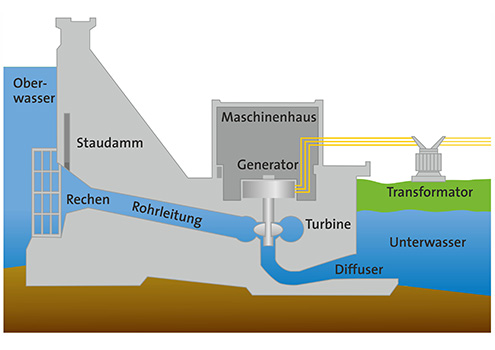 Bei Wasserkraftwerken wird die kinetische Energie des fließenden Wassers genutzt. Dieses treibt eine Turbine an. Der daran angeschlossene Generator wandelt die kinetische Energie in elektrische Energie um.Man unterscheidet:LaufwasserkraftwerkeSpeicherkraftwerkeGezeitenkraftwerkeDas zweitgrößte Wasserkraftwerk der Welt befindet sich in Itaipu an der brasilianisch-paraguayanischen Grenze. Aus einem Stausee von der Größe des Bodensees stürzt das Wasser aus einer Höhe von 120 m in 18 Rohren auf die Turbinen. Dabei fließen durch jedes Rohr in der Sekunde 600 m3 Wasser.Wie viel Energie wird dabei an einem Tag erzeugt?ges:	Egeg:	h = 120 mAnalyse:In einer Höhe von 120 m kann die Energie berechnet werden mit E = mgh. 1 m3 Wasser hat eine Masse von 1000 kg.		1 kWh = 3,6 ·106 Ws